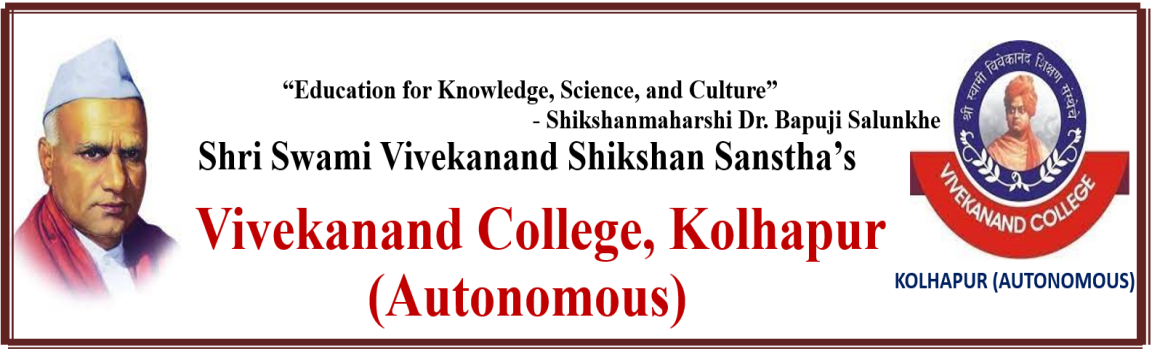 Periodical Expenditure 2018 - 19Total No. of PeriodicalSr.NPeriodicalSr.NPeriodical1A News53Murali2Abhigyan54Naac News3Bhartiy Pratibhumi our vinimay Board55Nav Anushtubh4Biology Today56Navanikash5Buletin of uniq akadami57New Horizon6Bulletine of Material Science 58New India Samachar7Business India59Nokari Sandarbh 8Busuness Today60Om Shanti Media 9C.S.R.61Parikrama10Chalu Ghadamodi 62Parivartanacha Vatsaru11Chanakya Mandal Parivar63Pc Quest12Chemistry Today64Physics for You13Chitralekha65Prabodhan Prakashan Jyoti14Chronicle66Prachya Prabha15Clean India Journal67Pradhyapak Vishva16Competitive Success Review68Pragati aani Jinvijay17Conde Nast Travellar69Pramana Journal of Physics18Current Affairs70Prati Darpan19Current Science71Pratiyogita Darpan20Daraji Sevak72Priya Rasik21Data Quest73Procedings of Mathematical Science22Dev Putra74Rashtra Bhasha Sandesh23Digit75Readers Digest24Down To Earth76Reliance Drushti25Dream 204777Research Revolution26Economics & Pol.Weekly78Resonance Journal of Science Education27Education World79Sadhana ( Engineering Science)28Electronics For You80Sadhana Saptahik29Everymans Science81Sahakari Maharashtra30G Marathi82Sakal Saptahik31Geeta Mandir Patrika83Saksham Samiksha32Hindi Jagat84Samaj Prabondhan Patrika33Indian Journal of Marketing85Samakalin Bhartiy Sahitya34Jadan ghadan86Sampada35Journal of Astrophysics & Astronomy87Sheti Pragati36Journal of Bioscience88Shikshan Sankraman37Journal of Chemical Sci.89Shivana Sahitik38Journal of Earth System Sci.90Soch Vichar39Journal of Genetics91Span40Kishor92Sparshadnyan41Krushi Pradhan93Sport star42Kurukshetra 94Tanishka43Lalit95The Charterd Account student44Lok Kalyan96The Chartered Account45Lokarajy97The Deccan Geographer46Lokprabha98The Library Criterion  47Lokrajya99Tumhi aamhi palak Marathi48Mahanubhav100University News49Maher 101Vagarth50Mathematics Today102Vyapari Mitra51Milun Saryajani103Yashachi Parikrama52Mirayan104Yojana 